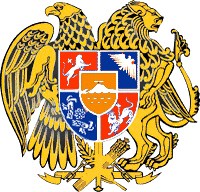 ՀԱՅԱՍՏԱՆԻ ՀԱՆՐԱՊԵՏՈՒԹՅԱՆՀԱՇՎԵՔՆՆԻՉ ՊԱԼԱՏՈ Ր Ո Շ ՈՒ Մ2024 թվականի փետրվարի 29 -ի թիվ 21 -ԼՀԱՅԱՍՏԱՆԻ ՀԱՆՐԱՊԵՏՈՒԹՅԱՆ 2024 ԹՎԱԿԱՆԻ ՊԵՏԱԿԱՆ ԲՅՈՒՋԵԻ «ՀԱՇՎԵՔՆՆԻՉ ՊԱԼԱՏԻ ՊԱՀՈՒՍՏԱՅԻՆ ՖՈՆԴ» ՄԻՋՈՑԱՌՄԱՆ ԾԱԽՍԵՐԻ ՓՈՓՈԽՎԱԾ ՆԱԽԱՀԱՇԻՎԸ ՀԱՍՏԱՏԵԼՈՒ ՄԱՍԻՆՂեկավարվելով «Հաշվեքննիչ պալատի մասին» Հայաստանի Հանրապետության օրենքի 16-րդ հոդվածի 9-րդ մասի 7-րդ կետով, Հաշվեքննիչ պալատը Ո Ր Ո Շ ՈՒ Մ  Է՝        Հաստատել Հայաստանի Հանրապետության 2024 թվականի պետական բյուջեի «Հաշվեքննիչ պալատի պահուստային ֆոնդ» միջոցառման ծախսերի փոփոխված նախահաշիվը 22,038.1 հազ. դրամ գումարի չափով՝ պակասեցնելով «Այլ ծախսեր» 4861 հոդվածից 1,590.0 հազ. դրամ, ավելացնելով «Վարչական սարքավորումներ» 5122 հոդվածին, համաձայն հավելված 1-ի:ՀԱՇՎԵՔՆՆԻՉ ՊԱԼԱՏԻ                                                                ՆԱԽԱԳԱՀ                                                    ԱՏՈՄ ՋԱՆՋՈՒՂԱԶՅԱՆ